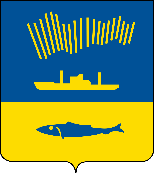 АДМИНИСТРАЦИЯ ГОРОДА МУРМАНСКАП О С Т А Н О В Л Е Н И Е                                                                                                         № О внесении изменений в приложение к постановлению администрации города Мурманска от 18.06.2019 № 2063 «Об утверждении Порядка содержания и ремонта автомобильных дорог общего пользования местного значения муниципального образования город Мурманск»                                         (в ред. постановлений от 29.04.2020 № 1100, от 15.07.2021 № 1901)В соответствии с Федеральными законами от 08.11.2007 № 257-ФЗ                  «Об автомобильных дорогах и о дорожной деятельности в Российской Федерации и о внесении изменений в отдельные законодательные акты Российской Федерации», от 06.10.2003 № 131-ФЗ «Об общих принципах организации местного самоуправления в Российской Федерации», руководствуясь Уставом муниципального образования город Мурманск,                                  п о с т а н о в л я ю: 1. Внести в приложение к постановлению администрации города Мурманска от 18.06.2019 № 2063 «Об утверждении Порядка содержания и ремонта автомобильных дорог общего пользования местного значения муниципального образования город Мурманск» (в ред. постановлений                          от 29.04.2020 № 1100, от 15.07.2021 № 1901) следующие изменения:- пункт 1.1. приложения изложить в следующей редакции:«1.1. Порядок содержания и ремонта автомобильных дорог общего пользования местного значения муниципального образования город Мурманск (далее - Порядок) определяет порядок организации и проведения работ (оказания услуг) по содержанию и ремонту автомобильных дорог общего пользования местного значения (в том числе технических средств организации дорожного движения), находящихся в собственности муниципального образования город Мурманск, а также находящихся в границах муниципального образования город Мурманск и на которые не зарегистрировано право муниципальной собственности муниципального образования город Мурманск, но которые приняты к учету комитетом имущественных отношений города Мурманска как бесхозяйные дороги (далее - автомобильные дороги).».2. Отделу информационно-технического обеспечения и защиты информации администрации города Мурманска (Кузьмин А.Н.) разместить настоящее постановление на официальном сайте администрации города Мурманска в сети Интернет.3. Редакции газеты «Вечерний Мурманск» (Хабаров В.А.) опубликовать настоящее постановление.4. Настоящее постановление вступает в силу со дня официального опубликования.5. Контроль за выполнением настоящего постановления возложить исполняющего обязанности председателя комитета по развитию городского хозяйства Зотова И.Н.Глава администрации города Мурманска                                                                         Ю.В. Сердечкин